Top of Form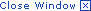 Bottom of Form